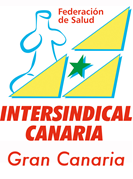 Calendario con los 14 festivos laborales en la ciudad de Las Palmas de GC para el año 2018. En el mismo se determinan los días inhábiles a efectos laborales de carácter retribuido y no recuperables.1 de enero, Año Nuevo.6 de enero, Epifanía del Señor.13 de febrero, martes de Carnaval (Festividad Local)29 de marzo, Jueves Santo.30 de marzo, Viernes Santo.1 de mayo, Día del Trabajo.30 de mayo, Festividad del Día de Canarias.25 de junio, Conmemoración Fundación de la Ciudad (Festividad Local)15 de agosto, Asunción de la Virgen.8 de septiembre, Nuestra Señora del Pino (Festividad Insular)12 de octubre, Fiesta Nacional de España.1 de noviembre, Todos los Santos.6 de diciembre, Día de la Constitución.25 de diciembre, Natividad del Señor.                         www.intersindicalsalud.org